Родионова Ирина ВячеславовнаВоспитатель в МБДОУ «Детский сад №131»Использование лэпбука «Мир животных» в процессе формирования познавательной активности у детей старшего дошкольного возрастаНа сегодняшний день экологическая проблема стала одной из актуальнейших проблем в современной педагогике. Это связано с тем, что  экологически грамотное поведение ребенка – залог выживания человечества в общем для всех нас доме – на планете Земля; Приобщение к природе дает возможность наилучшим образом приобщить ребенка к красоте, гуманности. Дошкольное детство – ответственный период жизни человека, когда закладываются основы правильного отношения к окружающему миру, так как  именно, в этот период ребенку необходимо научиться ориентироваться в природе, беречь ее и приумножать. Ребенок дошкольного возраста активно познает окружающий мир. Именно в направлении экологического воспитания дошкольник получает возможность напрямую удовлетворить присущую ему любознательность.Ведущей деятельностью детей дошкольного возраста является игроваядеятельность. Экологические игры — это форма экологического образования и воспитания экологической культуры, основанная на развёртывании игровой деятельности детей, стимулирующая высокий уровень мотивации, интереса к природе.Экологические игры влияют на получение, систематизацию и закрепление знаний о природе и окружающей среде, а также способствуют формированию у детей бережного и внимательного отношения к объектам «живой» и «неживой» природы. Именно посредствам игры формируются у детей моральные навыки поведения в природе. Дидактические игры - наиболее эффективное средство,способствующее более полному и успешному решению задач экологическоговоспитания детей дошкольного возраста. Сейчас очень удобно объединять несколько дидактических игр одной тематики в лэпбуки. Детям нравятся эти большие красочные книги. Поэтому для пополнения развивающей предметно-пространственной среды, поддержанию интереса детей к миру животных, я разработала лэпбук «Мир животных», который активно использую в своей работе с детьми старшего дошкольного возраста.Лэпбук «Мир животных»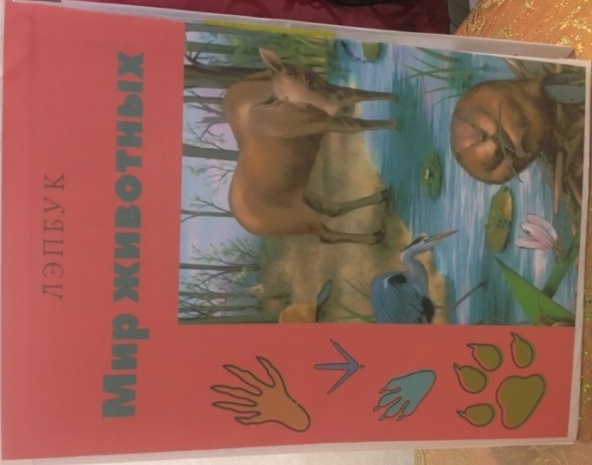 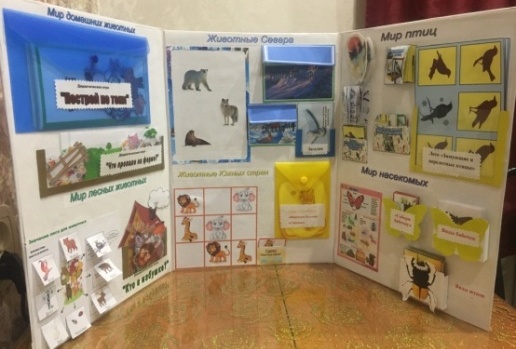 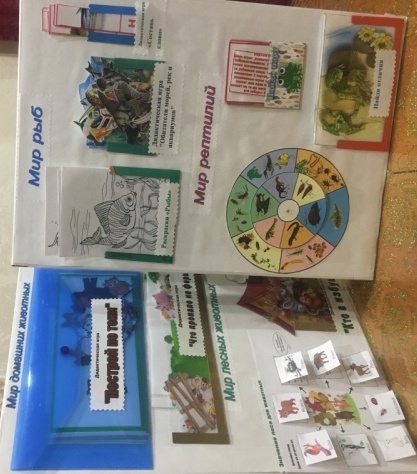 Данный лэпбук предназначен для детей старшего дошкольного возраста.Цель: развитие познавательных способностей детей, систематизация знаний по средствам развивающих заданий и игр.Задачи: -закрепление знаний о  мире животных, умении классифицировать их, сравнивать  по внешнему виду, характеру питания, дать понятие о месте каждого животного в природе.- Закреплять умение обобщать полученные ранее знания, делать на их основе выводы.- Развивать внимание, наблюдательность, быстроту реакции.-Расширение словаря по теме, развитие общих речевых навыков;-закрепление навыков по формированию грамматического строя речи;-развитие мелкой моторики;-развитие мышления, зрительного, слухового внимания;-формирование интереса к живой природе.Дидактическое пособие лэпбук «Мир животных» представляет собой картонную папку. Лэпбук имеет 6 разделов: Мир домашних животных, Мир лесных животных, Животные Севера, Животные Южных стран, Мир птиц, Мир насекомых, Мир рыб и Мир рептилий. На страницах папки имеются различные кармашки, карточки, в которых собрана информация по теме, дидактические игры.1.Раздел: «Мир домашних животных»В этом разделе представлены дидактические игры:Дидактическая игра «Построй по тени»Цели: учить находить заданные силуэты. Закрепление знаний детей о домашних животных. Развитие  внимания, усидчивости, наблюдательности, зрительной  памяти, мелкой моторики,  речи, логического мышления. Развитие приемов зрительного наложения.Оборудование: 10 карточек с изображением животных. 8 карточек с изображением теневых силуэтов. Ход игры: 1 вариант:Ведущий раздает детям карточки с заданными силуэтами. Предлагает детям рассмотреть их. Затем ведущий показывает одну из карточек с изображением животного и называет его. Дети должны найти, среди имеющихся у них карточек, нужный силуэт. Если ребёнок правильно нашёл карточку, то он накладывает цветное изображение на тень.2 вариант:На столе раскладываются все карточки изображениями вверх. Ребёнку предлагается построить цветные изображения как показано на силуэтах.Задайте детям дополнительные вопросы: Как называется то или иное животное? Какого оно цвета? И т.д.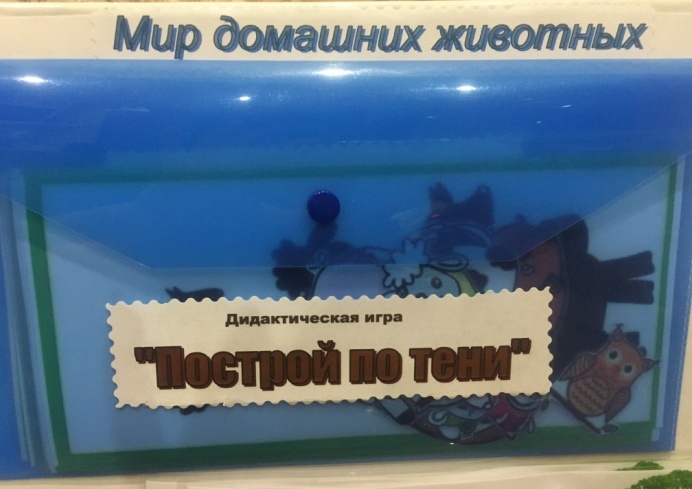 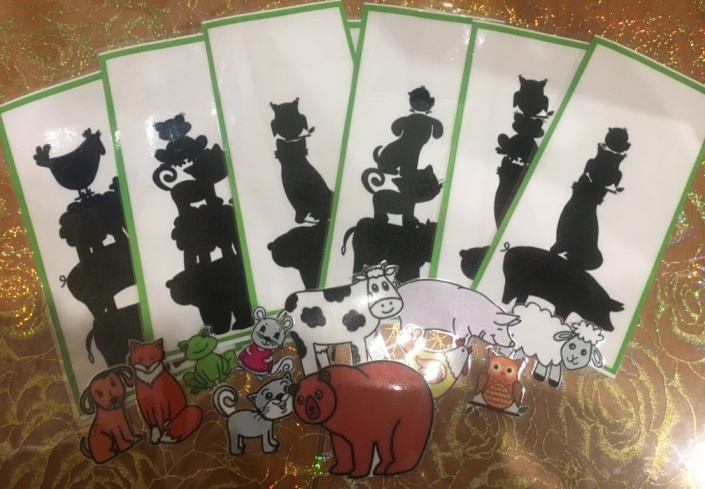 Дидактическ4ая игра «Что пропало на ферме?»Цель: развитие внимания, закрепление знаний о домашних животных.Ферма, на 2 игровых полях. Причем игровые поля парные. Ребенку нужно определить что пропало, и найти недостающую карточку. На этой карточке должен быть рисунок отсутствующий на 1 секторе игрового поля, но присутствующий на другом секторе игрового поля. А вся сложность в количестве изображений — их на каждом поле 7 штук!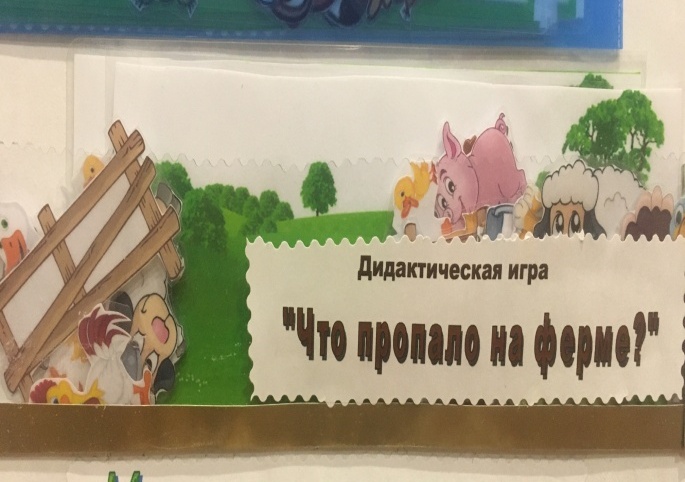 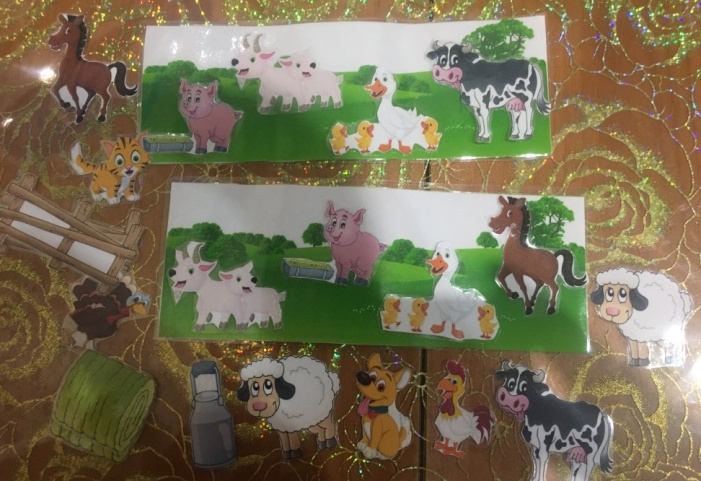 2.Раздел: «Мир лесных животных»В этом разделе находится плакат «Значение леса для животных», где представлены взаимосвязи между животными, насекомыми, птицами. Подняв картинку, можно прочитать о значении леса для данного вида животного.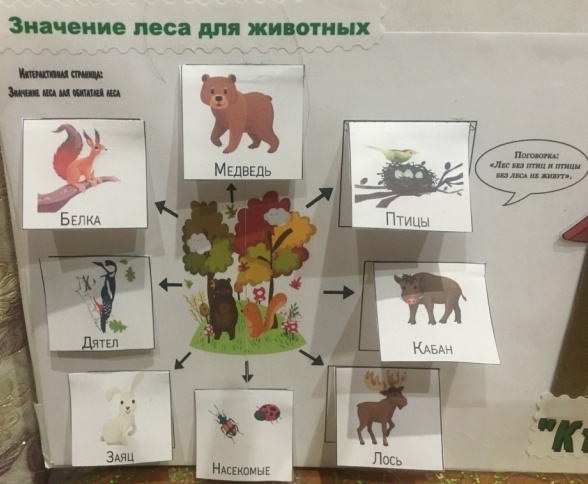 Дидактическая игра «Кто в избушке?»Цель: закрепление знаний частей тела животных, развитие интуиции.Описание: игра состоит из домика и картинок лесных животных.Ход: 1. Воспитатель заранее прячет за домик животное. Ребенку загадывается загадка о нем. Отгадав загадку, ребенок проверяет правильность ответа, достав из-за домика картинку.2. Воспитатель прячет животное за домик, оставив какую-нибудь часть тела на виду. Ребенок должен угадать животное.3. Животное прячется за домик, ребенок наугад должен узнать, какое животное спрятали. Возможен вариант игры «Да-нет».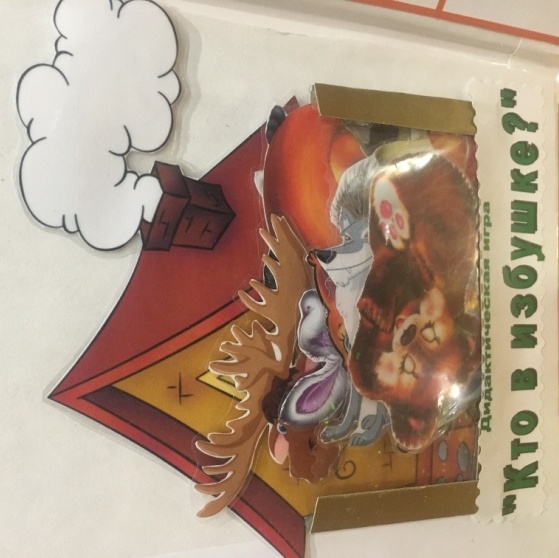 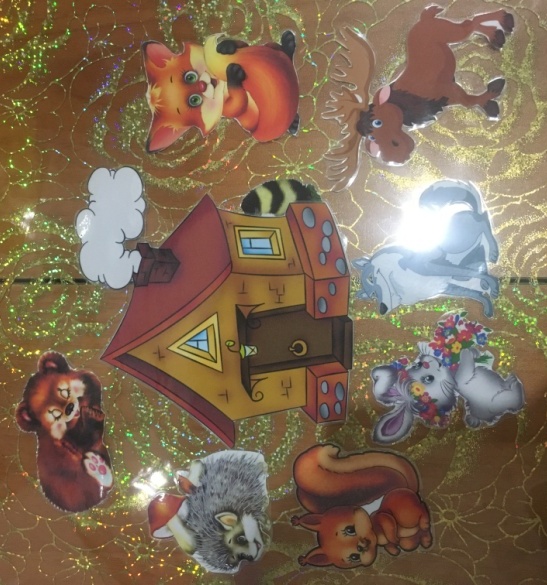 3.Раздел: «Животные Севера»В этом разделе можно поиграть в пазлы и собрать картинку.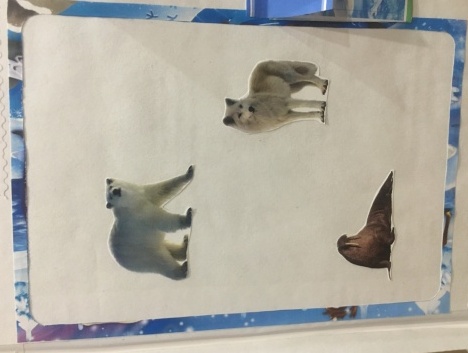 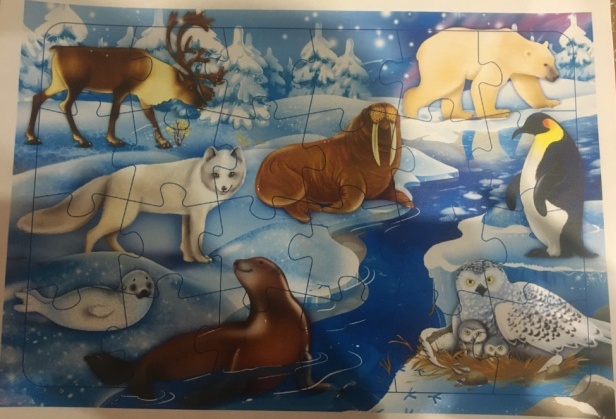 Отгадать загадки о животных Севера и рассмотреть их на картинке.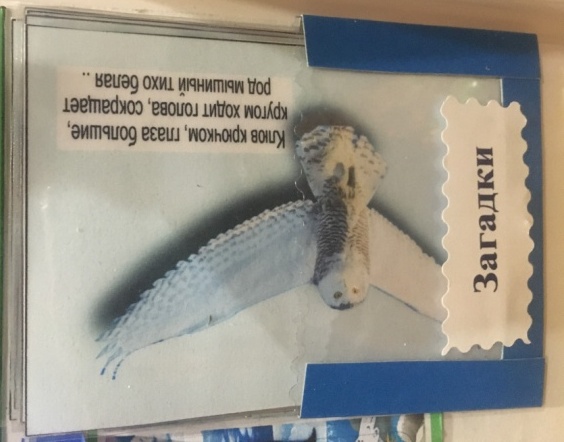 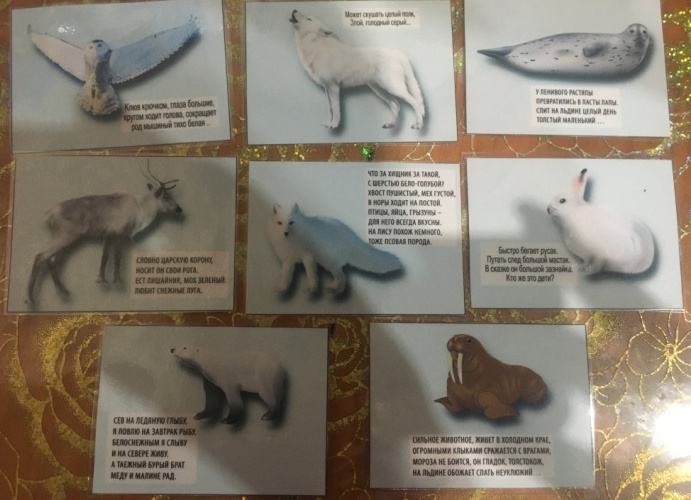 А так же узнать интересные факты о некоторых из них. Карточки могут меняться на другие.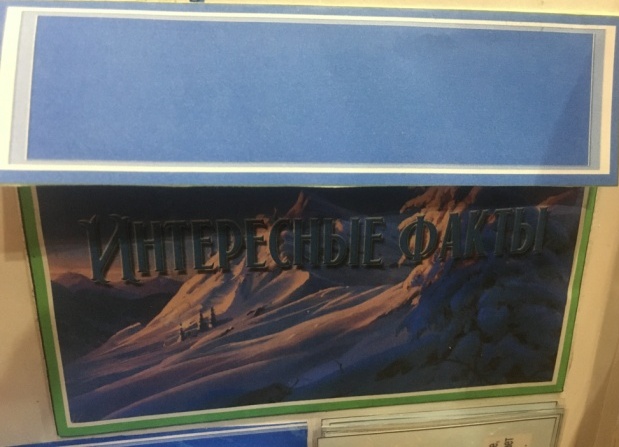 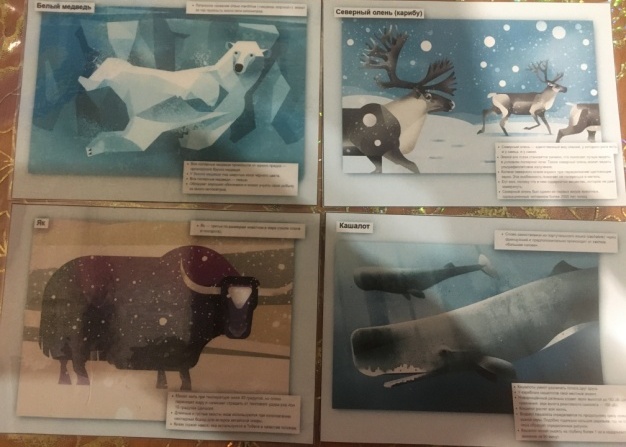 4.Раздел: «Животные Южных стран»В этот раздел включена игра Судоку «Животные Африки». Цель: развитие логического мышления.Описание: в игру входит игровое поле и 3 картинки.Ход: ребенок рассматривает игровое поле, рассказывает, каких животных видит, выявляет закономерность и выставляет карточки на пустое место.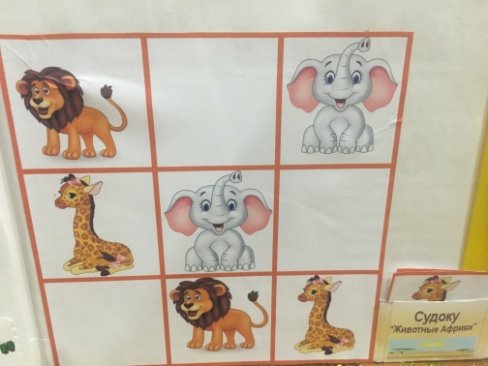 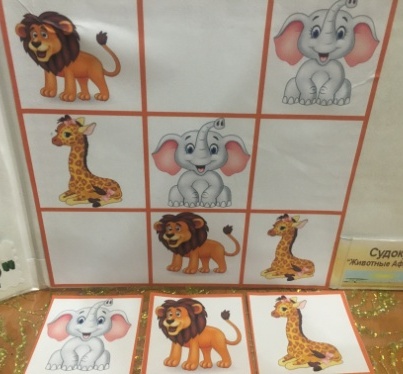 Дидактическая игра «Животные Пустыни и Саванны».Цель: закрепление знаний о животных пустыни и саванны, умение их классифицировать, развивать внимание.Описание: в игре 2 игровых поля и карточки с животными.Ход: В игру могут играть 2 ребенка. Каждому выдается поле, ведущий перемешивает карточки и по одной начинает показывать игрокам. Узнав свою карточку, которая подходит к его полю, ребенок выстраивает из них цепочку. Выигрывает тот, кто первым соберет всю цепочку.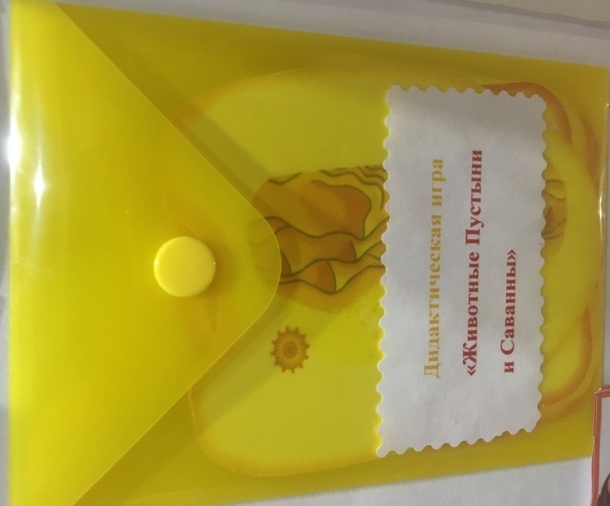 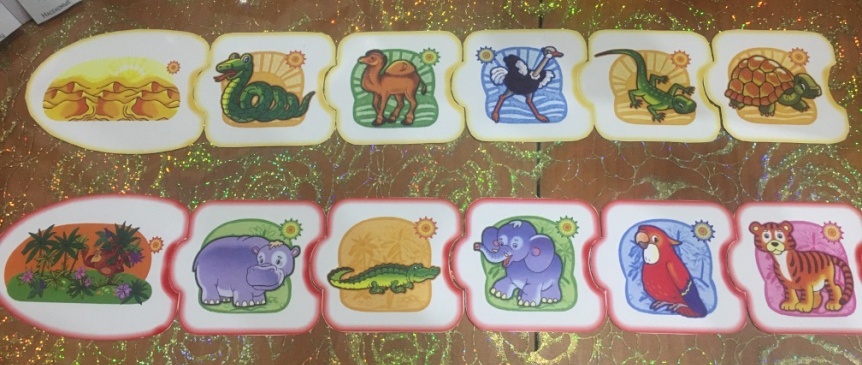 5.Раздел: «Мир птиц»Здесь можно поотгадывать загадки про птиц и увидеть ее на картинке.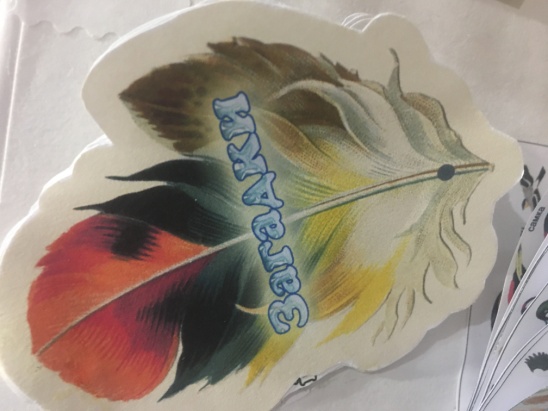 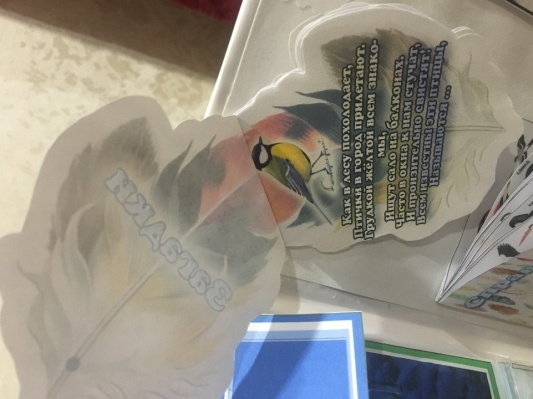 Узнать из Справочника информацию о том, как выглядит птица, как ведет себя в полете, какое у нее гнездо, яйца, можно увидеть размер птицы в соотношении со своими сородичами.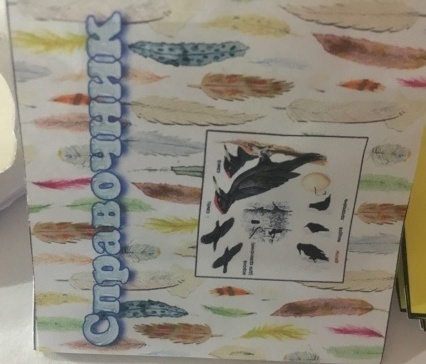 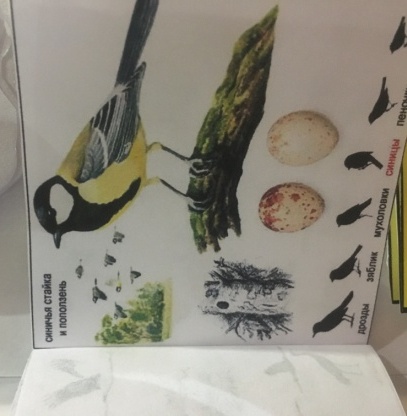 Рассматриваем в книжке Кормушки, обсуждаем, из чего они сделаны и как.Цель: развитие любознательности.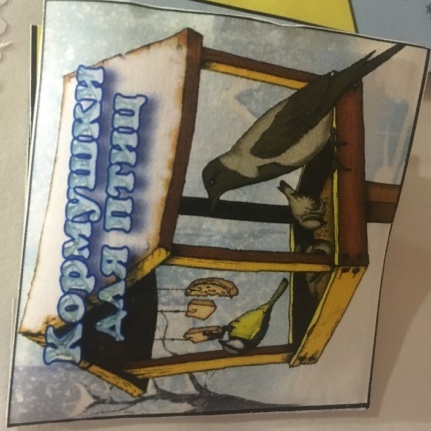 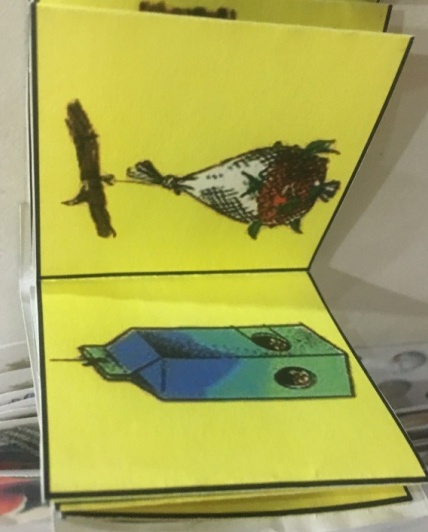 Здесь можно сложить разрезную картинку.Цель: развитие мелкой моторики рук.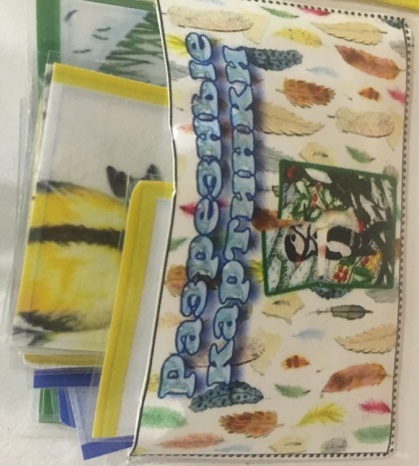 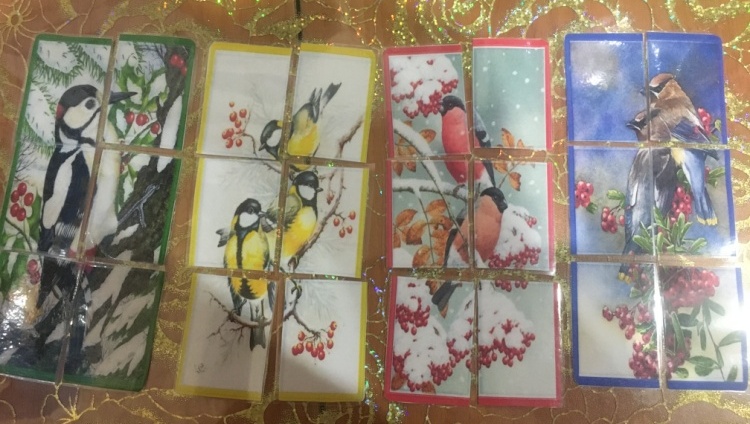 И конечно же поиграть в Лото «Зимующие и перелетные птицы».Цель игры:  1) закреплять знания о различных видах птиц (зимующие,  перелетные); 2) развитие познавательных процессов; 3) способствовать формированию познавательной активности дошкольников.Игра включает в себя комплект из 4 карт с теневым изображением птиц и цветными картинками этих птиц.Игра проводится по принципу лото.  Ведущий сообщает правила игры, предлагает каждому игроку взять по одной карточке. Картинку нужно заполнить 8 фишками с изображением птиц. Ведущий показывает фишку, игрок должен сказать его фишка или нет. Когда картинка собрана игрок считается победителем, второй собравший картинку победителем на 2 месте и т. д. Можно усложнить игру, дать игрокам по 2 картинки лото и заполнить карточками.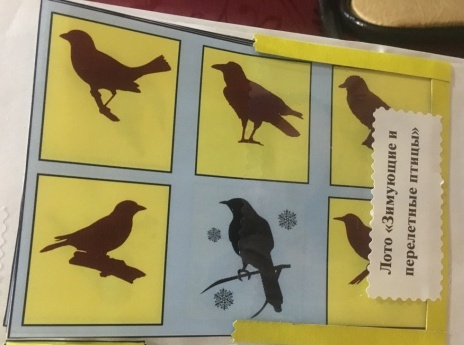 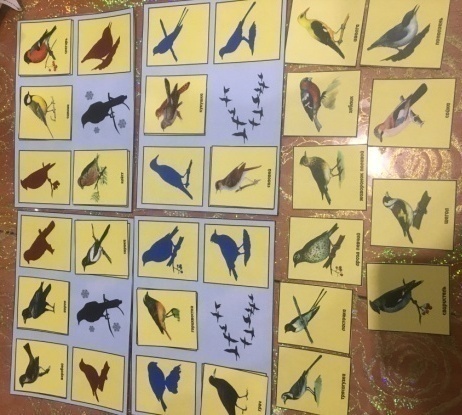 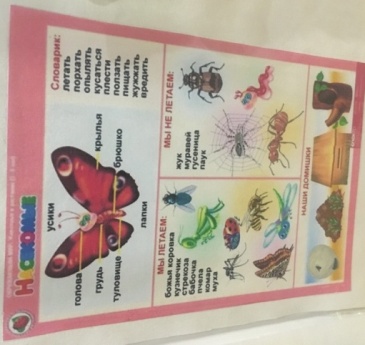 6.Раздел: «Мир насекомых»На плакате «Насекомые» можно узнать из каких частей состоит тело насекомого, рассмотреть, какие насекомые летают, а какие нет, какие у них домики.Цель: развитие любознательности.Для развития познавательной активности здесь можно рассмотреть и узнать о разных видах бабочек и жуков.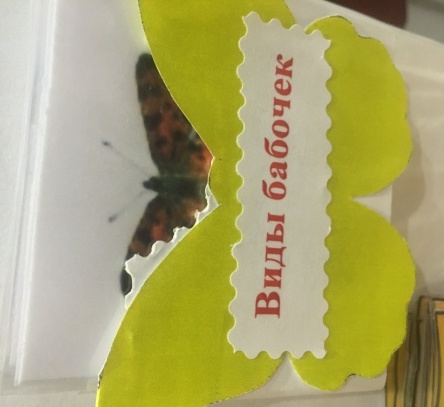 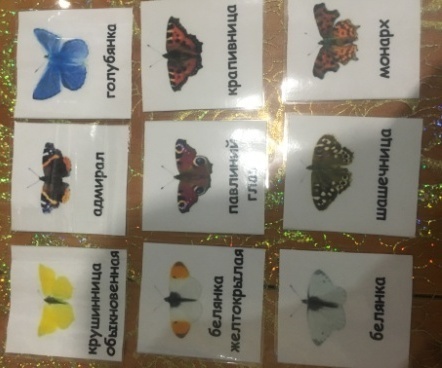 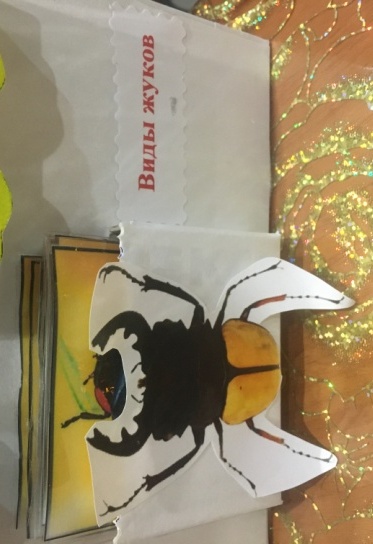 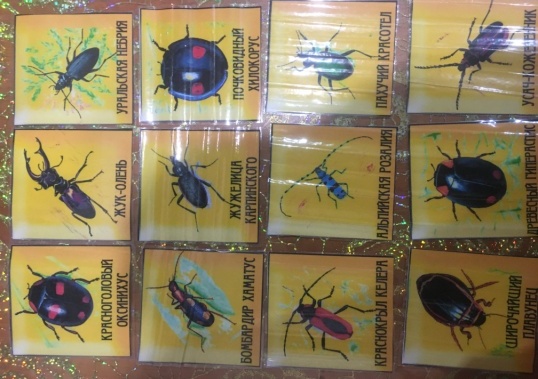 А так же поиграть в «Сложи бабочку».Цель: развитие мелкой моторики рук, внимания, памяти.Ход: ребенку необходимо собрать бабочку из половинок.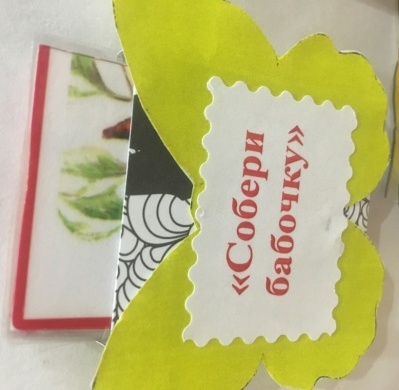 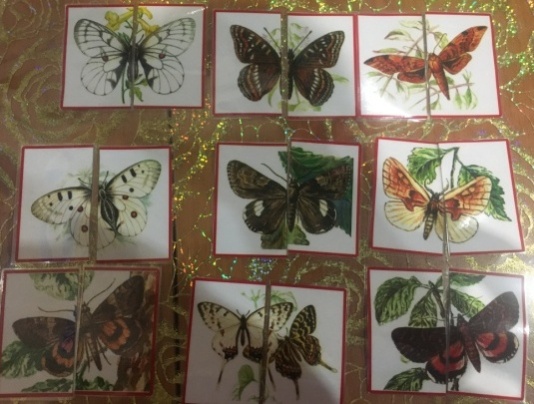 7. Раздел: «Мир рыб».В разделе присутствуют раскраски с рыбками.Цель: развитие творческого воображения, фантазии, мелкой моторики рук.Раскраски меняются по мере необходимости.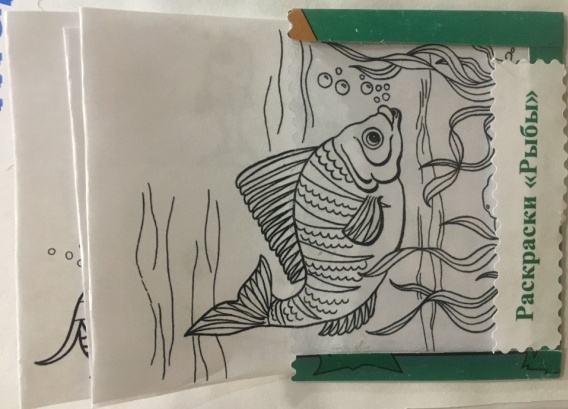 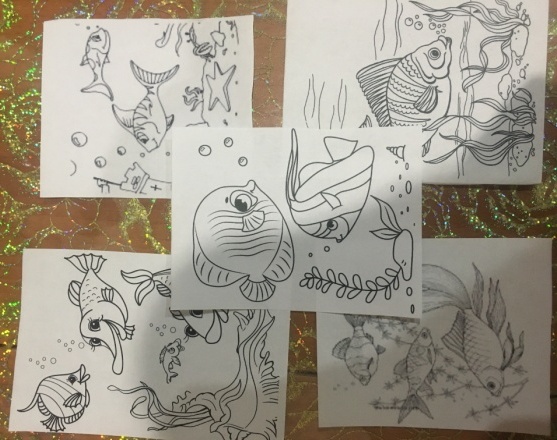 Для этого раздела я приготовила дидактическую игру «Обитатели рек, морей и аквариумов».Цель:   Уточнить и закрепить знания об обитателях морей, рек и аквариумов.Задачи:Закреплять умение классифицировать рыб по месту обитания: аквариумные, речные (пресноводные) и морские рыбы.Закреплять умение классифицировать рыб по типу питания.Практиковать разные грамматические категории (уменьшительно-ласкательные суффиксы, падежные конструкции, согласование частей речи, построение простых и сложных предложений).Продолжать развивать связную речь.Продолжать развивать логическое мышление.Развивать сообразительность, внимание, умение доказывать правильность своего суждения.Описание игры :Дидактическая игра состоит из набора карточек с изображением разных рыб и картин, обозначающих места её обитания: «река», «море», «аквариум». Карточки можно использовать как в работе за столом, так и на магнитной доске.ВАРИАНТЫ ИГР С ДИДАКТИЧЕСКИМ ПОСОБИЕМ «Найди рыбке дом»Цель: развивать навыки классификации рыб по месту обитания, закрепить обобщающие слова в классификации рыб.Ход игры: дети распределяют картинки рыб в соответствии с местом их обитания и обозначают словами классификацию рыб: «Пресноводные» («речные»), «морские», «аквариумные».«Четвертый лишний»Цель: закрепить названия рыб, место их обитания, способ питания, развивать навыки классификации и объединения по одному признаку различных рыб.Ход игры: детям предлагается ряд рыб из 4 картинок, и дети определяют лишнюю рыбу, обосновывают ответ предложением с союзом «потому что». «Назови ласково»Цель: учить образовывать существительные с уменьшительно ласкательным суффиксом.Ход игры: детям предлагается выбрать картинку и найти возможные варианты ласкового названия попавшийся им рыбы. Например, «сом» - сомик, «карась» - карасик и т.п.«Мой, моя»Цель: учить детей согласовывать существительные с местоимениями в роде и числе.Ход игры:детям предлагается прибавить к названию рыбы местоимение «мой» или «моя». Например, «моя акула», «мой сом».детям предлагается поднять карточки, с названием рыбы, к которой говорят «моя», а затем, к которой можно сказать «мой».«Угадай по описанию»Цель: закреплять внешний вид различных рыб, развивать внимание и наблюдательность.Ход игры:детям называется признак и предлагается поднять карточки тем, у кого рыба соответствует этому признаку. Например, «тело без чешуи – сом, акула», «острый плавник на спине – окунь , ёрш» и т.д. А также детям предлагается послушать описание рыбы и угадать, о какой именно идет речь.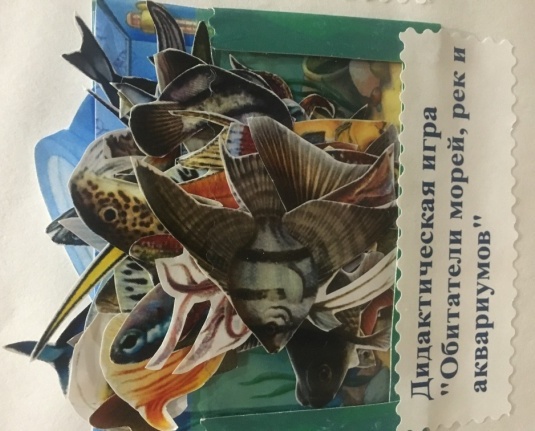 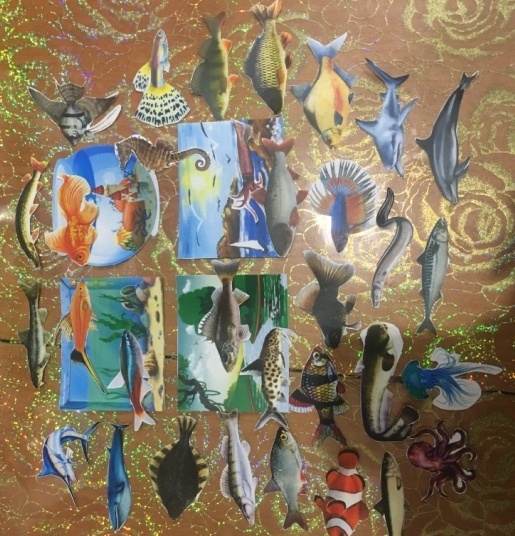 Следующая дидактическая игра «Составь слово».Цель: закрепление навыков чтения и звуко - буквенного анализа слова, развитие умения составлять из букв слова, развитие внимания, памяти, логического мышления.Задание: собери буквы в правильном порядке, составь слово, расскажи о рыбке.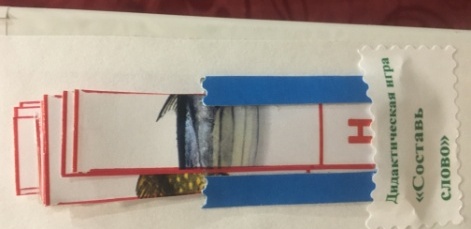 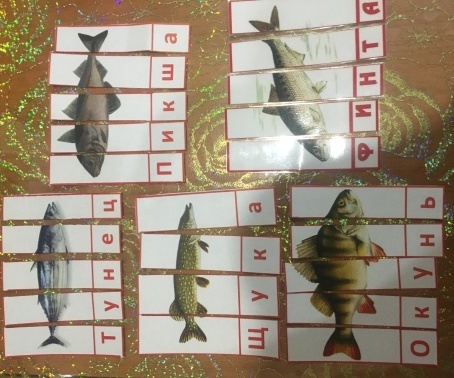 Раздел: «Мир рептилий».Чтобы удовлетворить детскую любознательность о рептилиях, я включила в этот раздел Круг Луллия с целью показать детям круг питания рептилий.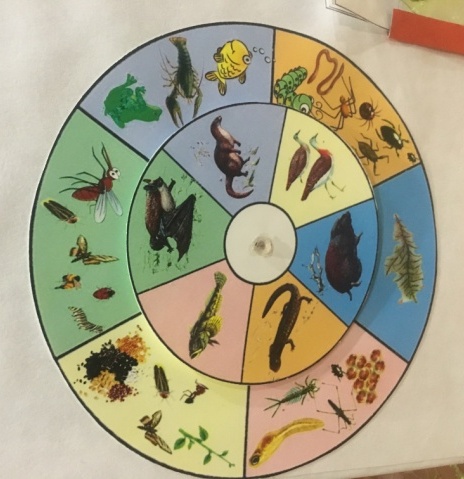 Так же здесь можно Собрать пару разным видам лягушек.Цель: познакомить с исчезающими видами лягушек, развитие внимания.Правила игры: карточки перемешиваются и выкладываются рубашкой вверх. Игроки по очереди поднимают 2 карточки. Если картинки одинаковые, игрок забирает их себе и делает еще один ход. Если разные, кладет на то же место. Выигрывает тот, кто соберет больше пар.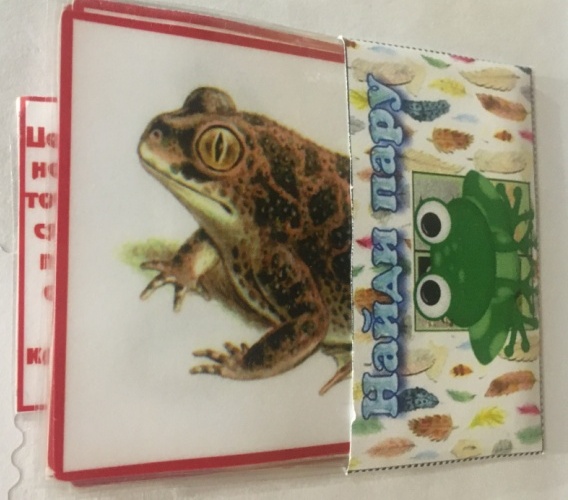 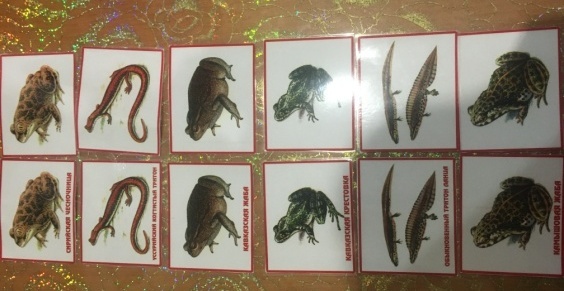 И последний вид деятельности в этом разделе на внимание и наблюдательность: «Найди отличия».Ребенку предлагается найти 5-10 отличий среди двух пар картинок с рептилиями.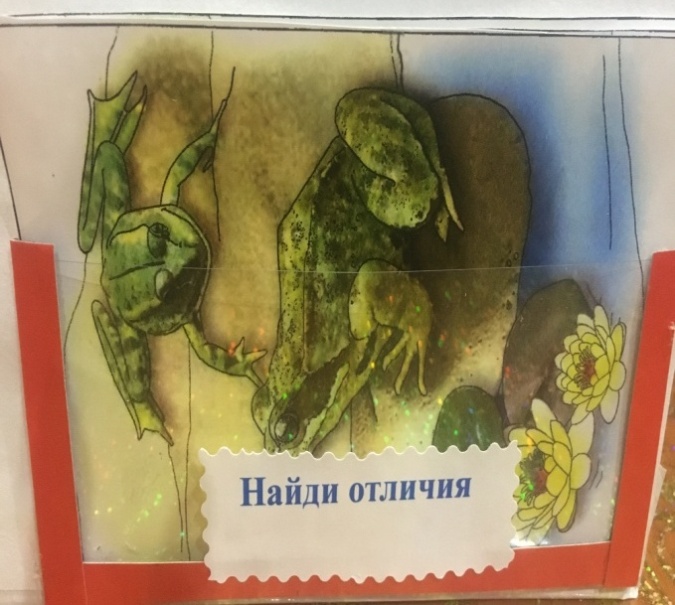 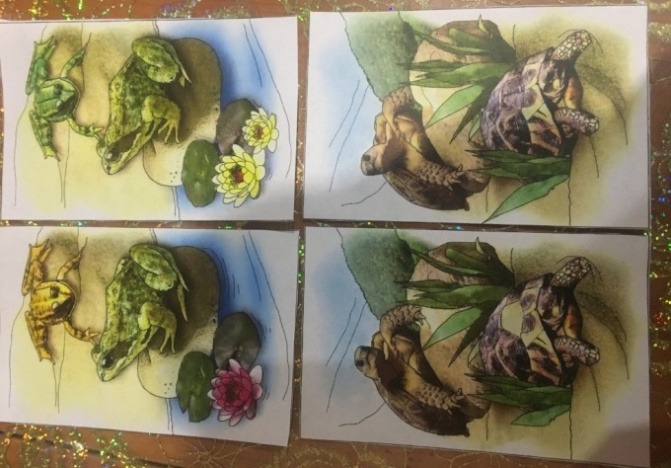 Используемая литература:1. О.А. Соломенникова «Ознакомление с природой в детском саду» старшая, подготовительная к школе группа. Мозаика-синтез, 2015г.2. С.Н. Николаева «Место игры в экологическом воспитании дошкольников: Пособие для специалистов по дошкольному воспитанию». – М.: Новая школа, 1996г.3. О.А. Скоролупова «Занятия с детьми старшего дошкольного возраста по теме «Животный мир жарких стран». – «Издательство Скрипторий 2003», 2006.4. О.А. Скоролупова «Занятия с детьми старшего дошкольного возраста по темам «Домашние животные» и «Дикие животные средней полосы России». - «Издательство Скрипторий 2003», 2006.5. Л.Ю. Павлова «Сборник дидактических игр по ознакомлению с окружающим миром: Для занятий с детьми 4-7 лет. - М.: Мозаика – синтез, 2015г.